Represent the relation shown in the graph as indicated: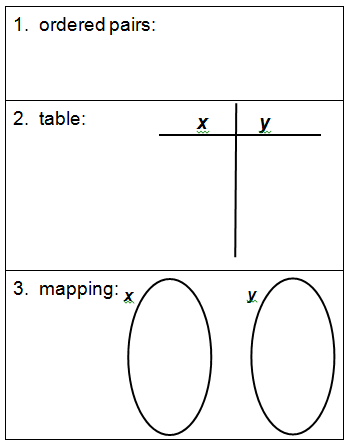 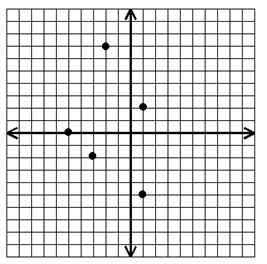 Draw a mapping and a graph for each relation:          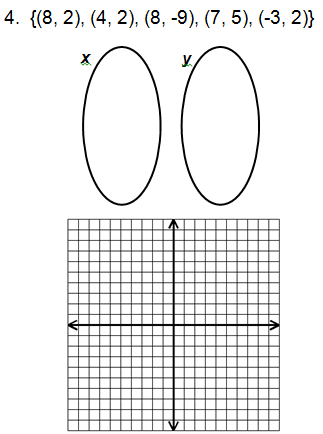 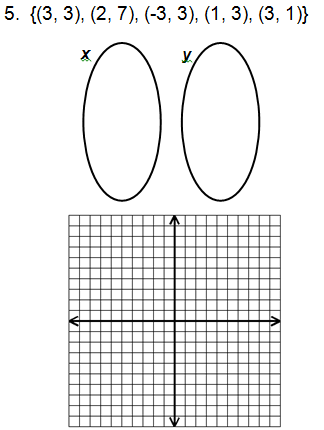 For each relation, state the domain and range, and tell if it’s a function.Express the relations shown in each table, mapping, or graph as a set of ordered pairs. Then state the domain and range. Tell whether the relation is a function.6.D= ___________________________R= ___________________________Function? ________{(0, 2), (-3, 1), (4, -5), (7, 4)}8.Ordered Pairs: ____________________________________________________________D= ___________________________R= ___________________________Function? ________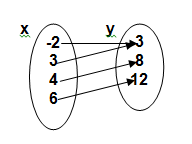 9.Ordered Pairs:____________________________________________________________D= ___________________________R= ___________________________Function? ________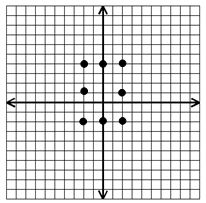 10.Ordered Pairs:____________________________________________________________D= ___________________________R= ___________________________Function? ________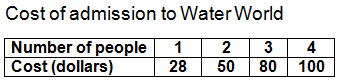 11.Determine whether or not each graph is a function. 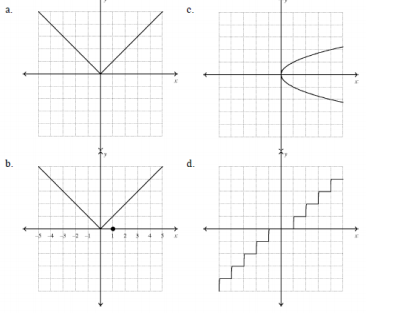 A. ____________________B. ____________________C. ____________________D. ____________________